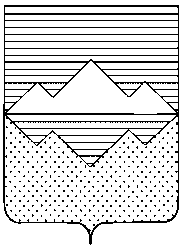 АДМИНИСТРАЦИЯСАТКИНСКОГО МУНИЦИПАЛЬНОГО РАЙОНАЧЕЛЯБИНСКОЙ ОБЛАСТИПОСТАНОВЛЕНИЕОт «25» января 2021 года № 31г. СаткаО возможности заключения концессионного соглашения  в отношении создания и эксплуатации имущественного комплекса  «Физкультурно-оздоровительный комплекс с ледовым полем в г.Сатка Челябинской области» на предложенных условиях В соответствии с Федеральным законом от 21.07.2005 №115-ФЗ «О концессионных соглашениях», распоряжением Администрации Саткинского муниципального района от 29.01.2020 № 122-р  «Об утверждении перечня объектов, в отношении которых в 2020 году планируется заключение концессионных соглашений», протоколом заседания по рассмотрению предложения о возможности (невозможности) заключения концессионного соглашения от 21.01.2021, Уставом Саткинского муниципального района,ПОСТАНОВЛЯЮ:1. Принять решение о возможности заключения концессионного соглашения в отношении создания и эксплуатации имущественного комплекса «Физкультурно-оздоровительный комплекс с ледовым полем в  г. Сатка Челябинской области» с ООО «СПОРТ-Инвест», на условиях, предложенных ООО «СПОРТ-Инвест».         2. Управлению земельными и имущественными отношениями Администрации Саткинского муниципального района разместить в течение 10 (десяти) дней на официальном сайте в информационно-телекоммуникационной сети «Интернет» для размещения информации о проведении торгов (www.torgi.gov.ru) предложение ООО «СПОРТ-Инвест» о заключении концессионного соглашения в целях принятия заявок о готовности к участию в конкурсе на заключение концессионного соглашения на условиях, предложенных ООО «СПОРТ-Инвест», от иных лиц, отвечающих требованиям, предъявляемым ч. 4.11 ст. 37 Федерального закона от 21.07.2005 № 115-ФЗ «О концессионных соглашениях». 3. Начальнику Отдела организационной и контрольной работы Администрации Саткинского муниципального района Корочкиной Н.П. разместить настоящее постановление на официальном сайте Саткинского муниципального района и в газете «Саткинский рабочий».         4. Контроль выполнения настоящего постановления возложить на заместителя Главы Саткинского муниципального района по социальным вопросам Савостову М.Н.5. Настоящее постановление вступает в силу со дня его подписания.Глава Саткинского муниципального района                                                     А.А. Глазков